109建國國中祖父母節系列活動報名表幸福祖孫情─當「花甲」遇上「少年」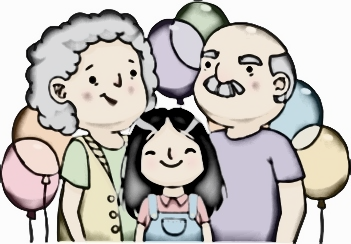 辦理時間：109年10月24日(六) 上午9:00-12:00辦理地點：本校資源大樓4樓【請從中門進入】活動目標：「花甲」與「少年」共同透過趣味的闖關遊戲，攜手挑戰「彭祖體驗包」，藉由懂老體驗的過程，促進祖孫間的相處，期能引導孫子女珍惜家人情誼，增進祖孫彼此了解與交流。活動費用：完全免費。活動內容：敬老議題分享、祖孫共同闖關挑戰彭組體驗包、活動心得交流活動好康：全程參與並攜帶任何一位家人前來者，可優先錄取，並獲得志工服務時數3小時。倘若家人無法參與，則會以候補方式錄取，也可獲得服務時數3小時。報名時間：即日起，80個名額(含學生與家人)，額滿為止。場地備有超涼冷氣、動感音樂、可口點心與飲料。相關疑問可洽詢輔導組。【（03）363-0081轉620莊宗運老師】-------------------------------------------------------請沿線撕開，繳回輔導組---------------------------------------------------幸福祖孫情─當「花甲」遇上「少年」家長及導師同意書  請於10/16(五)前繳回輔導組(報名表不夠請到輔導室索取)時間活 動 內 容主持人09:00~09:10集合報到、場地介紹、迎賓茶點本校輔導室09:10~09:30弘道基金會簡介、活動介紹弘道基金會09:30~10:30彭組體驗包闖關活動PART1弘道基金會10:30~10:50休息一下：TEA TIME本校輔導室10:50~11:30彭組體驗包闖關活動PART2弘道基金會11:30~12:00祖孫互動、心得分享、祝福卡、大合照祖孫互動、心得分享、祝福卡、大合照班級座號學生姓名學生姓名是否同意參加□是，並願遵從現場老師指導，注意活動安全。□否，無法參與□是，並願遵從現場老師指導，注意活動安全。□否，無法參與□是，並願遵從現場老師指導，注意活動安全。□否，無法參與□是，並願遵從現場老師指導，注意活動安全。□否，無法參與□是，並願遵從現場老師指導，注意活動安全。□否，無法參與□是，並願遵從現場老師指導，注意活動安全。□否，無法參與身體特殊情況共【    】人
(含學生本人)共【    】人
(含學生本人)□阿公 □阿嬤 □手足□爸爸 □媽媽 □其他□阿公 □阿嬤 □手足□爸爸 □媽媽 □其他家長簽章導師簽名導師簽名家中電話家人手機家人手機